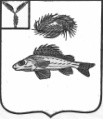 АДМИНИСТРАЦИЯМАРЬЕВСКОГО МУНИЦИПАЛЬНОГО ОБРАЗОВАНИЯЕРШОВСКОГО  РАЙОНА САРАТОВСКОЙ ОБЛАСТИПОСТАНОВЛЕНИЕот 14.09.2022 года                                        № 36О включении имущества в муниципальную казнуВ соответствии с решением Совета Марьевского муниципального образованияот 23.09.2016 года № 51-101: Включить  в состав муниципальной казны Марьевского муниципального образования, имущество согласно приложению 1.Принять к бюджетному учету имущество муниципальной казны Марьевского муниципального образования согласно приложению 1.Глава Марьевского МО                                                   С.И. Яковлев                                                                                            Приложение №1 к постановлению                                                                                            № 36 от 14.09.2022 г.Имущество муниципальной казныМарьевского муниципального образования№ п/п Наимено- вание имущест-ваАдрес местонахожде-ния имуществаБалансо-вая стоимость руб.Кадастро-вая стоимость руб.Остаточная стоимостьрубОснование и дата  постановки на учетПлощадь кв.мпротяжен-ность мКадастро-вый номер1234567891Земельный участок (водный объект)Саратовская обл. Ершовский район                     территория Марьевского МО54809,254809,2Выписка из Единого государств. Реестра от 07.09.2022 г.20840+/-1263,15 кв.м64:13:100301:2822Земельный участок (водный объект)Саратовская обл. Ершовский район                     территория Марьевского МО31573,1531573,15Выписка из Единого государств. Реестра от 07.09.2022 г.12005+/-958,71 кв.м64:13:100301:2833Земельный участок (водный объект)Саратовская обл. Ершовский район                     территория Марьевского МО68578,6568578,65Выписка из Единого государств. Реестра от 07.09.2022 г..55755+/-2066,1 кв.м.64:13:100301:284